АДМИНИСТРАЦИЯ ЦИМЛЯНСКАГО РАЙОНАПОСТАНОВЛЕНИЕ14.06.2018                                              № 339                                         г. ЦимлянскО внесении изменений в постановление Администрации Цимлянского района от 23.04.2018 № 215 «Об утверждении перечня предприятий и видов работ для отбывания обязательных и исправительных работ в Цимлянском районе в 2018 году»	В соответствии со статьями 49, 50 Уголовного кодекса Российской Федерации, статьей 25 Уголовно - исполнительного кодекса Российской Федерации, статьей 32.13 Кодекса об административных правонарушениях  Российской Федерации,ПОСТАНОВЛЯЮ:	1. Внести в приложение № 2 к постановлению Администрации Цимлянского района от 23.04.2018 № 215 «Об утверждении перечня предприятий и видов работ для отбывания обязательных и исправительных работ в Цимлянском районе в 2018 году» изменения, дополнив перечень предприятий строкой 45, 46 следующего содержания:  2. Контроль за выполнением постановления возложить на заместителя главы Администрации Цимлянского района по экономике и финансовым вопросам. Глава Администрации Цимлянского района                                                                        В.В. Светличный                                                    Постановление вносит отдел экономического прогнозирования и закупок Администрации района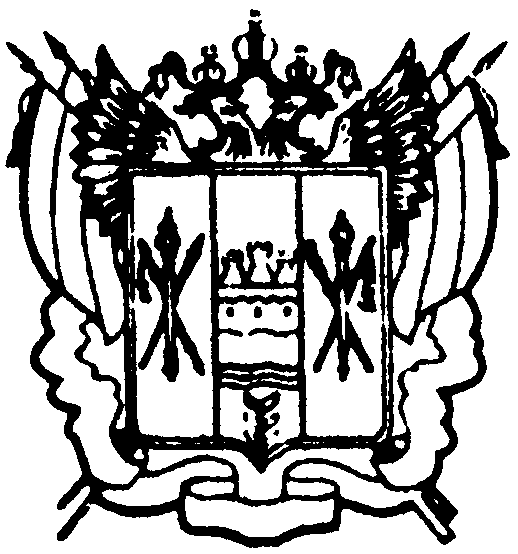 45. ООО «ЦМЗ»2Благоустройство территории46. ООО «Нафта»1Благоустройство территории